Centar za odgoj i obrazovanje Čakovec                                                                        šk.god. 2019/2020.Predmet:                                             Tjelesna i zdravstvena kulturaRazred:   OOS 15Nadnevak: 15.4.2020.Nastavna tema: igra s loptomIshodi učenja: učenik je samostalno izveo sve potrebne zadatke i pozitivno utjecao na koordinaciju rukuZa navedene igre i aktivnosti potrebna vam je veća lopta.U sobi se postave 2 oznake u razmaku od oko 2 do 3 metra. Kao oznake mogu poslužit čunjevi, prazne plastične boce ili stolice.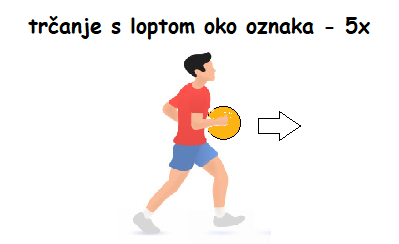 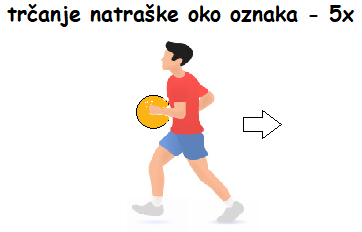 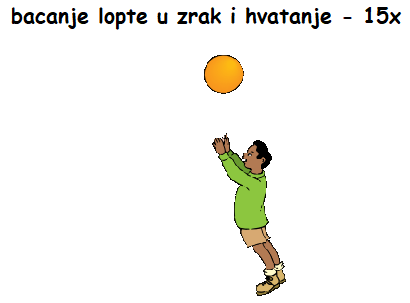 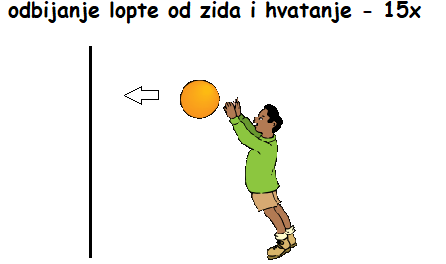 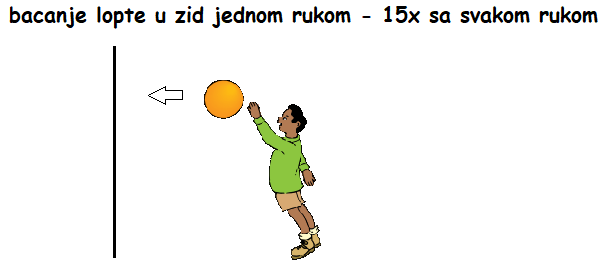 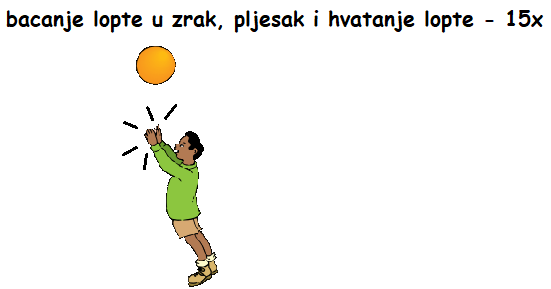     7.   Relaksacija- otresi ruke i noge te duboko udahni 10x.